Service Contract 3436/R0-Copernicus/EEA.59142Task 5: Preparation of and participation in meetings Version 1.011.12.2023 ByStefan Kleeschulte (space4environment)  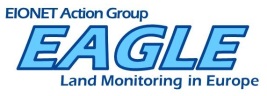 Table of Contents1	Introduction	32	Overview of ISO standards on geographic information	43	Land Cover and Land Use ISO standards	83.1	ISO 19144-1 Classification system structure	83.2	ISO 19144-2 Land Cover Meta Language	103.3	ISO 19144-3 Land Use Meta Language	153.4	ISO 19144-4 Registration and implementation aspects	194	Advisory Group 13 on Land Cover and Land Use	215	On-going work	226	Conclusions	24Task objective The task shall ensure the participation of EAGLE experts in relevant meetings with EEA, Eionet or service providers as well as internal meetings of the EAGLE experts. Task implementation The following meetings have been attended by EAGLE experts.Kick off meeting with EEA The kick off meeting with EEA took place on 24 October 2022. It was organised as an online meeting and at least one participant per project partner was present. Main objective of the meeting was to discuss and agree on the task priorities until the end of the year (2022). SKL informed EEA that Michael Bock would not be available for the project implementation as he had changed position internally at DLR. 1st EAGLE workshop – task brainstorming The first EAGLE workshop took place in Vienna on 15 & 16 November 2022. At least one participant per partner attended the workshop. Objective of the workshop was the discussion of a series of open issues with respect to the update of the EAGLE matrix and which issues to prioritise. 2nd EAGLE workshopThe second EAGLE workshop took place in Frankfurt on 23 to 25 May. The meeting was attended by Geoff Smith, Barbara Kosztra, Stephan Arnold, Gerard Hazeu, Marian , Vittek, Emmanuela Mancuso, Thomas Mathis and Christoph Perger. The objective of the meeting was to discuss the necessary steps to close some of the still pending deliverables from the interim report as well as to kick off the tasks 4 and 6. Progress meetingThe progress meeting on 9 October was organised as an online meeting and had the objective to inform EEA about the pending steps to close the project by mid-December 2023. Eionet working group land systems The Copernicus meeting of the Eionet working group land systems took place in Copenhagen on 21 & 22 November 2023. The meeting aimed at informing the newly formed working group ion recent activities related to Copernicus at EEA. 